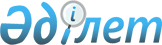 "2023-2025 жылдарға арналған Тимирязев ауданы Тимирязев ауылдық округінің бюджетін бекіту туралы" Тимирязев аудандық мәслихатының 2022 жылғы 27 желтоқсандағы № 17/15 шешіміне өзгерістер енгізу туралыСолтүстік Қазақстан облысы Тимирязев аудандық мәслихатының 2023 жылғы 29 қарашадағы № 8/5 шешімі
      Тимирязев аудандық мәслихаты ШЕШІМ ҚАБЫЛДАДЫ:
      1. "2023-2025 жылдарға арналған Тимирязев ауданы Тимирязев ауылдық округінің бюджетін бекіту туралы" Тимирязев аудандық мәслихатының 2022 жылғы 27 желтоқсандағы № 17/15 шешіміне келесі өзгерістер енгізілсін:
      1-тармақ жаңа редакцияда жазылсын:
       "1. 2023-2025 жылдарға арналған Тимирязев ауданы Тимирязев ауылдық округінің бюджеті осы шешімге тиісінше 1, 2 және 3-қосымшаларға сәйкес, соның ішінде 2023 жылға мынадай көлемдерде бекітілсін:
      1) кірістер –522 698,2 мың теңге:
      салықтық түсімдер – 33 461 мың теңге;
      салықтық емес түсімдер – 0 мың теңге;
      негізгі капиталды сатудан түсетін түсімдер – 2 173 мың теңге;
      трансферттер түсімі – 487 064,2 мың теңге;
      2) шығындар – 525 512,1 мың теңге;
      3) таза бюджеттік кредиттеу – 0 мың теңге:
      бюджеттік кредиттер – 0 мың теңге;
      бюджеттік кредиттерді өтеу – 0 мың теңге;
      4) қаржы активтерімен операциялар бойынша сальдо – 0 мың теңге:
      қаржы активтерін сатып алу – 0 мың теңге;
      мемлекеттің қаржы активтерін сатудан түсетін түсімдер – 0 мың теңге;
      5) бюджет тапшылығы (профициті) – - 2 813,9 мың теңге;
      6) бюджет тапшылығын қаржыландыру (профицитін пайдалану) – 2 801,1 мың теңге:
      қарыздар түсімі – 0 мың теңге;
      қарыздарды өтеу – 0 мың теңге;
      бюджет қаражатының пайдаланылатың қалдықтары – 2 813,9 мың теңге.";
      көрсетілген шешімнің 1-қосымшасы осы шешімнің қосымшасына сәйкес жаңа редакцияда жазылсын.
      2. Осы шешім 2023 жылғы 1 қаңтардан бастап қолданысқа енгізіледі. 2023 жылға арналған Тимирязев ауылдық округінiң бюджетi
					© 2012. Қазақстан Республикасы Әділет министрлігінің «Қазақстан Республикасының Заңнама және құқықтық ақпарат институты» ШЖҚ РМК
				
      Аудандық мәслихаттың төрағасы 

А. Асанова
Тимирязев аудандық мәслихатының2023 жылғы 29 қарашадағы№ 8/5 шешіміне қосымшаТимирязев аудандық мәслихатының2022 жылғы 27 желтоқсандағы№ 17/15 шешіміне 1-қосымша
Санаты
Сыныбы
Кіші сыныбы
Атауы
Сомасы
 (мың теңге)
1) Кірістер
522 698,2
1
Салықтық түсімдер
33 461
01
Табыс салығы
9 845
2
Жеке табыс салығы
9 845
04
Меншікке салынатын салықтар
19 285
1
Мүлiкке салынатын салықтар
900
3
Жер салығы
1 200
4
Көлiк құралдарына салынатын салық
17 185
5
Біріңғай жер салығы
2 804
05
Тауарларға, жұмыстарға және қызметтерге салынатын iшкi салықтар
1 527
3
Жер участкелерін пайдаланған үшін төлем
1 500
4
Кәсіпкерлік және кәсіптік қызметті жүзеге асыру үшін алымдар
27
3
Негізгі капиталды сатудан түсетін түсімдер
2 173
03
Жердi және материалдық емес активтердi сату
2 173
1
Жерді сату
2 173
4
Трансферттердің түсімдері
487 064,2
02
Мемлекеттiк басқарудың жоғары тұрған органдарынан түсетiн трансферттер
487 064,2
3
Аудандардың (облыстық маңызы бар қаланың) бюджетінен трансферттер
487 064,2
Функцио-налдық топ
Бюджеттік бағдарла-малардың әкімшісі
Бағдар-лама
Атауы
Сомасы (мың теңге)
2) Шығындар
525 512,1
01
Жалпы сипаттағы мемлекеттiк қызметтер
33 434,2
124
Аудандық маңызы бар қала, ауыл, кент, ауылдық округ әкімінің аппараты
33 434,2
001
Аудандық маңызы бар қала, ауыл, кент, ауылдық округ әкімінің қызметін қамтамасыз ету жөніндегі қызметтер
33 434,2
07
Тұрғын үй-коммуналдық шаруашылық
90 890,1
124
Аудандық маңызы бар қала, ауыл, кент, ауылдық округ әкімінің аппараты
90 890,1
008
Елді мекендердегі көшелерді жарықтандыру
11 368
009
Елді мекендерді санитарлық тазалығын қамтамасыз ету
1000
011
Елді мекендерді абаттандыру мен көгалдандыру
78 522,1
12
Көлiк және коммуникация
401 175
124
Аудандық маңызы бар қала, ауыл, кент, ауылдық округ әкімінің аппараты
401 175
013
Аудандық маңызы бар қалаларда, кенттерде, ауылдарда, ауылдық округтерде автомобиль жолдарының жұмыс істеуін қамтамасыз ету
8 438
045
Аудандық маңызы бар қалалардың, ауылдардың, кенттердің, ауылдық округтердің автомобиль жолдарын күрделі және орташа жөндеу
392 737
15
Трасферттердің түсімі
12,8
124
Аудандық маңызы бар қала, ауыл, кент, ауылдық округ әкімінің аппараты
12,8
044
Қазақстан Республикасының Ұлттық қорынан нысаналы трансферт есебінен республикалық бюджеттен бөлінген пайдаланылмаған (толық пайдаланылмаған) нысаналы трансферттердің сомаларын қайтару
0,1
048
Пайдаланылмаған (толық пайдаланылмаған) мақсатты трансферттерді қайтару
12,7
3) Таза бюджеттік кредиттеу
0
4) Қаржы активтерімен операциялар бойынша сальдо 
0
5) Бюджет тапшылығы (профицитi) 
- 2 813,9
6) Бюджет тапшылығын қаржыландыру (профицитін пайдалану)
2 813,9
Санаты
Сыныбы
Кіші сыныбы
Атауы
Сомасы (мың теңге)
 8
Пайдаланылған бюджет қалдықтары
2 813,9
01 
Қалған бюджет қаражаты
2 813,9
 1
Бюджет қаражатының бос қалдықтары
2 813,9